MORAVSKÁ VYSOKÁ ŠKOLA OLOMOUC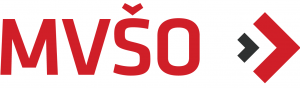 Seminární práceNázev seminární práceStudijní předmětObsahÚvod ……………………………………………………………………………………….…...Kapitola č. 1 ………………………………………………………………..…………………..Kapitola č. 2…………………………………………………………………………………….Kapitola č.3……………………………………………………………………………………..a další kapitoly dle tématuZávěr …………………………………………………………………………………...............Seznam literatury ………………………………………………………………..…..………….Seznam tabulek …………………………………………….…..……………………..…..........Seznam obrázků ………………………………………………………………………...............Seznam grafů …………………………………………………………………..….....…………Seznam příloh ……………………………..……………………………………………………Přílohy ………………………………………………………………………………………….ÚvodKapitola číslo 1Kapitola číslo 2Kapitola číslo 3a další kapitoly dle tématuZávěrVŽDY na samostatnou stránku:Seznam literaturySeznam obrázkůSeznam tabulekSeznam grafůSeznam přílohPřílohyJméno a příjmení autoraOsobní číslo studentaRočníkForma studiaOborAkademický rokE-mailDatum